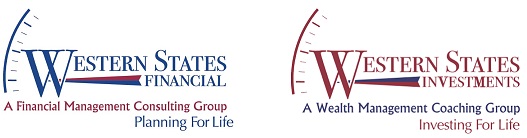 CONFIDENTIALQUESTIONNAIREfor            _______________________________The purpose of this form is to help you in gathering the basic information about your current financial situation which we will need in order to make the best use of our time together. Without knowing everything one is doing financially, it is next to impossible to discuss options available because what may be right in one set of circumstances may be harmful in another. Please bring this questionnaire along with the documents listed on the back of this form to your next interview. All information provided will be strictly confidential.Additional Comments: (Other factors that could be important to your financial position.)Please bring to your first meeting:	Paycheck Stubs		Company Benefit Statement or Summary	Statements on all Investments / Securities		Company Benefit Booklet	Bank Statements		Social Security Earnings Statement	Tax Return – most recent two years		Wills & Trust Documents	Insurance PoliciesDOCUMENT RECEIPT:I have received the above checked documents for review and they will be kept confidential in a place of safe keeping.Representative Signature: ___________________________________________   Date Received: ______________________Representing: _________________________________________________________________________________________A.     FAMILY STATUSA.     FAMILY STATUSA.     FAMILY STATUSA.     FAMILY STATUSA.     FAMILY STATUSFull NameFull NameDate of BirthSpouse (Full Name)Date of BirthChildChildDate of BirthChildDate of BirthChildChildDate of BirthChildDate of BirthPrimary Residence        Street & No.Primary Residence        Street & No.CityStateZipHome TelephoneCell PhoneCell PhoneEmail AddressEmail AddressB.     OCCUPATION / INCOME / FUTURE EXPECTATIONSB.     OCCUPATION / INCOME / FUTURE EXPECTATIONSB.     OCCUPATION / INCOME / FUTURE EXPECTATIONSB.     OCCUPATION / INCOME / FUTURE EXPECTATIONSB.     OCCUPATION / INCOME / FUTURE EXPECTATIONSB.     OCCUPATION / INCOME / FUTURE EXPECTATIONSYours (Position)Yours (Position)EmployerEmployerEmployerWork PhoneCurrent Base Salary$      Annual Salary Increase       %Annual Salary Increase       %Bonus$      Spouse (Position)Spouse (Position)EmployerEmployerEmployerWork PhoneCurrent Base Salary$      Annual Salary Increase       %Annual Salary Increase       %Bonus$      Current Tax Bracket       %Expected Retirement Tax Bracket       %Expected Inflation Rate       %Expected Inflation Rate       %Expected Credit ScoreExpected Credit ScoreC.     REAL ESTATE / MORTGAGESC.     REAL ESTATE / MORTGAGESC.     REAL ESTATE / MORTGAGESC.     REAL ESTATE / MORTGAGESC.     REAL ESTATE / MORTGAGESC.     REAL ESTATE / MORTGAGESC.     REAL ESTATE / MORTGAGESC.     REAL ESTATE / MORTGAGESC.     REAL ESTATE / MORTGAGESC.     REAL ESTATE / MORTGAGESMonthlyPaymentAdditional
Principal PmtPurchase
DatePurchase
PriceRequired
Down Pmt.Original
Amount FinancedOriginal
TermInterest
Rate (%)Current Market
Value (estimate)Primary Residence2nd HomeOther Real EstateD.     SAVINGS & TAXABLE INVESTMENTS (savings accounts, securities, mutual funds, annuities, etc.)D.     SAVINGS & TAXABLE INVESTMENTS (savings accounts, securities, mutual funds, annuities, etc.)D.     SAVINGS & TAXABLE INVESTMENTS (savings accounts, securities, mutual funds, annuities, etc.)D.     SAVINGS & TAXABLE INVESTMENTS (savings accounts, securities, mutual funds, annuities, etc.)D.     SAVINGS & TAXABLE INVESTMENTS (savings accounts, securities, mutual funds, annuities, etc.)D.     SAVINGS & TAXABLE INVESTMENTS (savings accounts, securities, mutual funds, annuities, etc.)D.     SAVINGS & TAXABLE INVESTMENTS (savings accounts, securities, mutual funds, annuities, etc.)D.     SAVINGS & TAXABLE INVESTMENTS (savings accounts, securities, mutual funds, annuities, etc.) Investment Type/NameInstitutionContributions or Withdrawals (/year)Current
Account BalanceCost BasisAnnual 
Return (%)Capital
Gains (%)Owner$      $      $      $      $      $      $      $      $      $      $      $      $      $      $      $      $      $      $      $      $      $      $      $      $      $      $      $      $      $      $      $      $      E.    CASH VALUE LIFE INSURANCEE.    CASH VALUE LIFE INSURANCEE.    CASH VALUE LIFE INSURANCEE.    CASH VALUE LIFE INSURANCEE.    CASH VALUE LIFE INSURANCEE.    CASH VALUE LIFE INSURANCEE.    CASH VALUE LIFE INSURANCEE.    CASH VALUE LIFE INSURANCECompany/Policy NamePurchase DateAnnual 
ContributionOutstanding
LoansCurrent
Cash ValueDeath BenefitNamed InsuredBeneficiary$      $      $      $      $      $      $      $      $      $      $      $      $      $      $      $      F.    QUALIFIED RETIREMENT ACCOUNTS (IRA, 401k, SEP, Pension, etc.)F.    QUALIFIED RETIREMENT ACCOUNTS (IRA, 401k, SEP, Pension, etc.)F.    QUALIFIED RETIREMENT ACCOUNTS (IRA, 401k, SEP, Pension, etc.)F.    QUALIFIED RETIREMENT ACCOUNTS (IRA, 401k, SEP, Pension, etc.)F.    QUALIFIED RETIREMENT ACCOUNTS (IRA, 401k, SEP, Pension, etc.)F.    QUALIFIED RETIREMENT ACCOUNTS (IRA, 401k, SEP, Pension, etc.)F.    QUALIFIED RETIREMENT ACCOUNTS (IRA, 401k, SEP, Pension, etc.)Investment Type/NameInstitutionContributions or Withdrawals (/year)Company 
MatchCurrent
Account BalanceAnnual
Return %Owner$      $      $            %$      $      $            %$      $      $            %$      $      $            %$      $      $            %$      $      $            %G.     DEFINED BENEFITS (Corporate Benefit Plans, Social Security, Railroad Pension, etc.)G.     DEFINED BENEFITS (Corporate Benefit Plans, Social Security, Railroad Pension, etc.)G.     DEFINED BENEFITS (Corporate Benefit Plans, Social Security, Railroad Pension, etc.)G.     DEFINED BENEFITS (Corporate Benefit Plans, Social Security, Railroad Pension, etc.)G.     DEFINED BENEFITS (Corporate Benefit Plans, Social Security, Railroad Pension, etc.)G.     DEFINED BENEFITS (Corporate Benefit Plans, Social Security, Railroad Pension, etc.)G.     DEFINED BENEFITS (Corporate Benefit Plans, Social Security, Railroad Pension, etc.)Benefit ProviderAnnual BenefitCOLAPercent
TaxableBenefit
Start AgeBenefit
End AgeOwner$            %      %$            %      %$            %      %$            %      %H.     PROTECTIONH.     PROTECTION(Includes auto, homeowners or renters policies, major medical, disability, long term care, umbrella and term life insurance policies.)(Includes auto, homeowners or renters policies, major medical, disability, long term care, umbrella and term life insurance policies.)(Includes auto, homeowners or renters policies, major medical, disability, long term care, umbrella and term life insurance policies.)(Includes auto, homeowners or renters policies, major medical, disability, long term care, umbrella and term life insurance policies.)(Includes auto, homeowners or renters policies, major medical, disability, long term care, umbrella and term life insurance policies.)(Includes auto, homeowners or renters policies, major medical, disability, long term care, umbrella and term life insurance policies.)(Includes auto, homeowners or renters policies, major medical, disability, long term care, umbrella and term life insurance policies.)(Includes auto, homeowners or renters policies, major medical, disability, long term care, umbrella and term life insurance policies.)(Includes auto, homeowners or renters policies, major medical, disability, long term care, umbrella and term life insurance policies.)(Includes auto, homeowners or renters policies, major medical, disability, long term care, umbrella and term life insurance policies.)Name of CompanyNamed InsuredNamed InsuredNamed InsuredPurchase DateAnnual PremiumDeductibleDeductibleBenefit/CoverageBenefit/CoverageBenefit/CoverageBenefit/Coverage$      $      $      $      $      $      $      $      $      $      $      $      $      $      $      $      $      $      $      $      $      $      $      $      $      $      $      Do you have a Will or Trust?     Yes /  NoDo you have a Will or Trust?     Yes /  NoDo you have a Will or Trust?     Yes /  NoDo you have a Will or Trust?     Yes /  NoDate Last Reviewed:      Date Last Reviewed:      Date Last Reviewed:      Date Last Reviewed:      Date Last Reviewed:      Date Last Reviewed:      Date Last Reviewed:      Date Last Reviewed:      I.     INSTALLMENT LOANS   (Includes auto, personal loans, college loans, HELOCs , etc.)I.     INSTALLMENT LOANS   (Includes auto, personal loans, college loans, HELOCs , etc.)I.     INSTALLMENT LOANS   (Includes auto, personal loans, college loans, HELOCs , etc.)I.     INSTALLMENT LOANS   (Includes auto, personal loans, college loans, HELOCs , etc.)I.     INSTALLMENT LOANS   (Includes auto, personal loans, college loans, HELOCs , etc.)I.     INSTALLMENT LOANS   (Includes auto, personal loans, college loans, HELOCs , etc.)I.     INSTALLMENT LOANS   (Includes auto, personal loans, college loans, HELOCs , etc.)I.     INSTALLMENT LOANS   (Includes auto, personal loans, college loans, HELOCs , etc.)I.     INSTALLMENT LOANS   (Includes auto, personal loans, college loans, HELOCs , etc.)I.     INSTALLMENT LOANS   (Includes auto, personal loans, college loans, HELOCs , etc.)I.     INSTALLMENT LOANS   (Includes auto, personal loans, college loans, HELOCs , etc.)I.     INSTALLMENT LOANS   (Includes auto, personal loans, college loans, HELOCs , etc.)Type of LoanType of LoanType of LoanPurposePurposePurposePurposeMonthly PaymentMonthly PaymentInterest
Rate (%)Months
RemainingLoan 
Unpaid Balance$      $      $      $      $      $      $      $      $      $      $      $      $      $      $      J.     CREDIT / DEBT   (Includes credit cards, store charges, checking credit lines, etc.)J.     CREDIT / DEBT   (Includes credit cards, store charges, checking credit lines, etc.)J.     CREDIT / DEBT   (Includes credit cards, store charges, checking credit lines, etc.)J.     CREDIT / DEBT   (Includes credit cards, store charges, checking credit lines, etc.)J.     CREDIT / DEBT   (Includes credit cards, store charges, checking credit lines, etc.)J.     CREDIT / DEBT   (Includes credit cards, store charges, checking credit lines, etc.)Type of CreditMonthly PaymentMonthly
New ChargesInterest
Rate (%)Current
Unpaid BalanceGrace Period on
New Charges$      $            %$      Yes /  No $      $            %$      Yes /  No $      $            %$      Yes /  No $      $            %$      Yes /  No K.     OTHER FUTURE EXPENSES OR INCOME (College, Weddings, Inheritance, etc.)K.     OTHER FUTURE EXPENSES OR INCOME (College, Weddings, Inheritance, etc.)K.     OTHER FUTURE EXPENSES OR INCOME (College, Weddings, Inheritance, etc.)K.     OTHER FUTURE EXPENSES OR INCOME (College, Weddings, Inheritance, etc.)Source/Description of Future Expense or IncomeAnticipated Cost/ValueExpected Event AgeOwner/Payee$      $      $        Medical  Car  Home  Other:        Life  Umbrella  Disability Income  Other:      